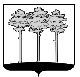 ГОРОДСКАЯ  ДУМА  ГОРОДА  ДИМИТРОВГРАДАУльяновской областиР Е Ш Е Н И Ег.Димитровград   22  марта  2019  года  .                                                                                                                                                                                                                                                                                                                                                                                                                                                                                                                                                                                                                                                                       № 17/137  .О внесении изменения в решение Городской Думы города Димитровграда Ульяновской области третьего созыва от 28.11.2018 №7/59 «Об утверждении состава Комиссии по муниципальным наградам Городской Думы города Димитровграда Ульяновской области»На основании части 6 статьи 3 Положения о Комиссии по муниципальным наградам при Городской Думы города Димитровграда Ульяновской области, в связи с кадровыми изменениями в Администрации города Димитровграда Ульяновской области, Городская Дума города Димитровграда Ульяновской области третьего созыва решила:		1. Внести изменение в решение Городской Думы города Димитровграда Ульяновской области третьего созыва от 28.11.2018 №7/59 «Об утверждении состава Комиссии по муниципальным наградам Городской Думы города Димитровграда Ульяновской области»:          1.1. Пункт 1.3 части 1 исключить.	 	2. Установить, что настоящее решение подлежит официальному опубликованию и размещению в информационно – телекоммуникационной сети «Интернет» на официальном сайте Городской Думы города Димитровграда Ульяновской области (www.dumadgrad.ru).